TO-DO LIST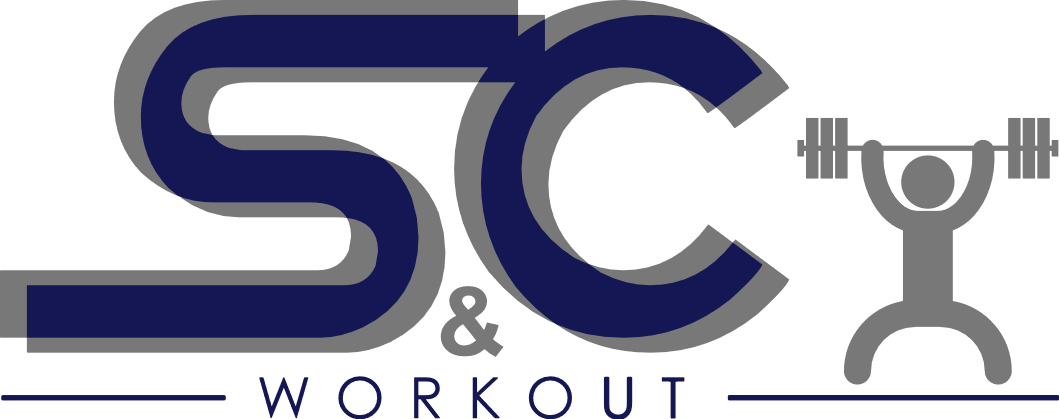 8 WKS ProgramVul de actiepunten die je hebt voltooid in:Intakeformulier invullenFotoFoto van je lichaam op een bepaald tijdstip vóór het 8 WKS Program makenFoto van je lichaam op hetzelfde tijdstip ná het 8 WKS Program makenCalorie-innameBepaal je calorie inname op deze siteStuur de resultaten naar rvandepitte@skillsandcontrol.nlWegenWeeg jezelf op een bepaald tijdstip vóór het 8 WKS ProgramWeeg jezelf op hetzelfde tijdstip na 4 weken tijdens het 8 WKS ProgramWeeg jezelf op hetzelfde tijdstip ná het 8 WKS ProgramStuur de resultaten naar rvandepitte@skillsandcontrol.nlVetpercentageLaat je vetpercentage meten  op een bepaald tijdstip door een specialist vóór het 8 WKS ProgramLaat je vetpercentage meten op een hetzelfde  tijdstip door een specialist ná het 8 WKS ProgramStuur de resultaten naar rvandepitte@skillsandcontrol.nl